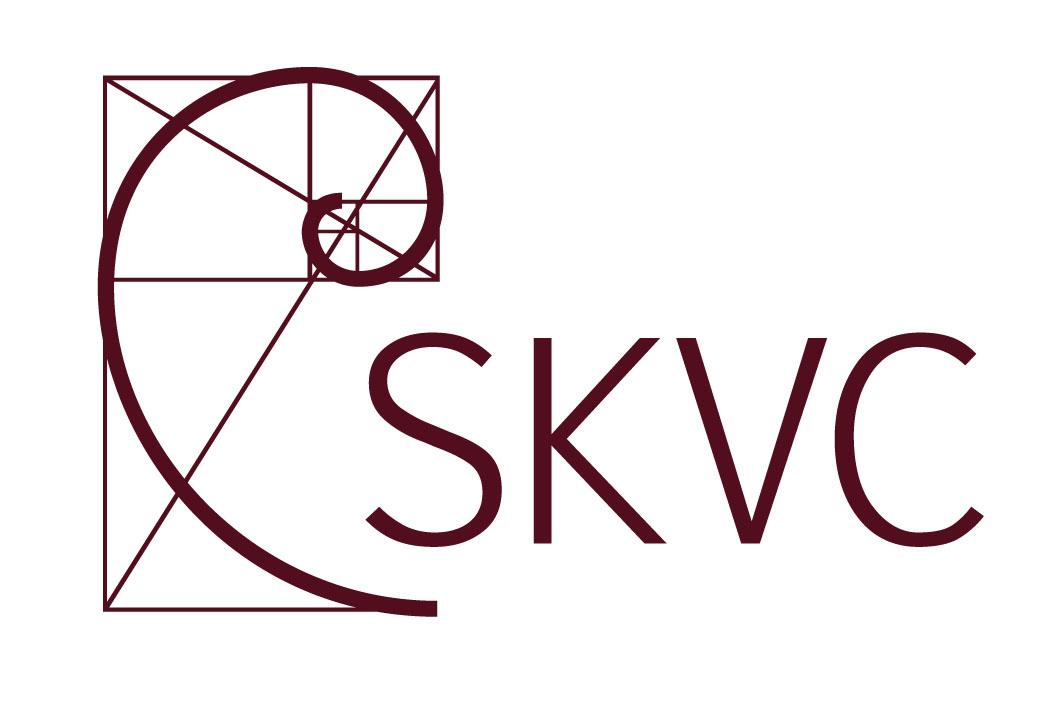 Ketinamos vykdyti studijų programosStatinių informacinis modeliavimas ir projektų valdymas vertinimas Kauno technologijos universitete 2021 m. balandžio 2 d.DARBOTVARKĖEkspertų grupė:   Doc. dr. Rytis Skominas (grupės vadovas)                                        Doc. dr. Vaidotas Šarka (akademinės bendruomenės narė)                                        Mindaugas Gikys (soc. partnerių atstovas)                                        Tomas Martinaitis (studentų atstovas)Koordinatorius:                                                                Eimantas MarkevičiusKauno technologijos universiteto atstovas:        Donatas AvižaNuotolinis vizitas į Kauno technologijos universitetąPenktadienis, 2021-04-02Vertinimas vyks nuotoliniu būdu pasitelkiant Zoom programą.Kontaktinis asmuo: Eimantas Markevičius  8 5 210 47 8708:30 – 09:00Ekspertų grupės pasitarimas09:00 – 09:30Susitikimas su administracija09:30 – 09:40Techninis persijungimas09:40 – 10:25Susitikimas su programos aprašo rengimo grupe 10:25 – 10:50Pertrauka10:50 – 11:35Susitikimas su numatomais programos dėstytojais11:35 – 11:45Techninis persijungimas11:45 – 12:30Susitikimas su socialiniais partneriais, kurie suinteresuoti pagal programą numatomais rengti specialistais12:30 – 13:15Pietūs13:15 – 13:45Susipažinimas su auditorijomis, biblioteka ir kita materialiąja baze13:45 – 14:15Uždaras ekspertų grupės posėdis14:15 – 14:30Supažindinimas su bendraisiais pastebėjimais vizito metu